Анонсы мероприятий в рамках плана вариативных форм занятости в период летних каникул «Активное лето – 2018»2 - 9 июля 2018Дата и время проведения мероприятияМесто проведенияНазвание мероприятияИнформация о мероприятии2 июля11.00МБУ ДО Дворец творчестваФилиал «Теремок»ул. Большая Воробьевская, д. 10/34Тел.32-83-70Творческая мастерская «Кукла из носочка»Приглашаем всех желающих посетить нашу творческую мастерскую, где, проявив свою фантазию и вкус, из обычного носочка вы сможете изготовить забавных куколок для себя или для своих младших братиков и сестричек.2 июля11.00МБУ ДО Дворец творчестваФилиал «Теремок»ул. Большая Воробьевская, д. 10/34Тел.32-83-70Творческая мастерская «Стрекоза»Если вам нравятся красивые вещи, вы любите творить, выдумывать и  фантазировать, то педагоги МБУ ДО Дворца творчества ждут вас на   творческую мастерскую, где своими   руками вы изготовите красивую брошь из бисера и пайеток.2 июля (7-12 лет)  11.00ЦПР "Перспектива"  10 Проезд 24\232-53-59Мастер-класс «Ресурсы творчества»Твори, выдумывай, пробуй, и тогда жизнь твоя станет  яркой  и  интересной! А если пока   нет вдохновения, то приходи на наш мастер-класс!3 июля (13-17 лет)11.00ЦПР "Перспектива"  10 Проезд 24\232-53-59Мастер-класс «Ресурсы творчества»Твори, выдумывай, пробуй, и тогда жизнь твоя станет  яркой  и  интересной! А если пока   нет вдохновения, то приходи на наш мастер-класс!2 июля  15.00 - 16.00МБУ ДО ДДДТ№3(детская дворовая площадка) ул.Черниковых, 31Тел.32-60-63Ролевая игра «Мои друзья –это…»Если все твои одноклассники уехали на каникулы, а ты скучаешь в городе, педагоги ДДТ №3 помогут обрести тебе новых друзей! Мы вместе выясним, а существуют ли в наше время «настоящие друзья», какими качествами они обладают. Составим кодекс дружбы, и весело проведем время! 3 июля11.00МБУ ДО Дворец творчестваФилиал «Теремок»ул. Большая Воробьевская, д. 10/34Тел.32-83-70Творческая мастерская «Ромашка – символ Дня семьи, любви и верности, Цветы из фоамирана»Самый молодой праздник в нашей истории -  День семьи, любви и верности. Он отличается своей  теплотой и добротой. Ромашка – символ этого замечательного праздника - символизирует любовь и чистоту семейных отношений. В канун праздника педагоги МБУ ДО Дворца творчества приглашают всех желающих проявить свою фантазию и изготовить своими руками ромашку, которая никогда не завянет и будет радовать вас очень долго, так как она – брошка из фоамирана.3 июля15.00-16.00МБУ ДО ДДДТ№3 (детская дворовая площадка)  ул.Сакко, 37БТел.32-60-63Веселые старты «Сильный, ловкий, смелый»Мы приглашаем вас на самую веселую из всех спортивных и самую спортивную из всех веселых игр – «Веселые старты!» Вы сможете проявить свои спортивные навыки, силу и ловкость, выносливость, целеустремленность и находчивость, и привести свою команду к победе! 4 июля   11.00ЦПР «Перспектива» 10 Проезд 24\232-53-59Мастер-класс «Тропинка к своему Я»Игры и упражнения на  развитие личностных качеств, познание  себя  и других, преодоление  трудностей  и  познание  чего-то нового ждет вас на мастер-классе.4 июля14-00МБУ ДО «ЦРДО»(ул. Суворова, 72)Интеллектуальная игра «Брейн-ринг» для детей13-17 летИнтеллектуально-развлекательная игра в виде викторины. Энциклопедических знаний от участников в данной игре не потребуется. Игра состоит из пяти туров различной тематики. После каждого тура оглашаются правильные ответы и подсчитываются баллы. Победителем становится команда, набравшая наибольшее количество баллов по результатам всей игры.4 июля 14.00 - 15.00МБУ ДО ЦДТ №4Школа-музей «Литос-КЛИО» ул. Семенчикова, д. 9Тел. 37-20-44,37-82-63В рамках проекта «Музейная среда» состоится музейное занятие «Каменная летопись человечества»Всех участников ожидает экскурсия по залу «История и камень», во время которой ребята узнают, для чего клеймили кирпичи; какой минерал мы каждый день употребляем в пищу; как древние люди обрабатывали камень, или что делали из кремня и обсидиана; какие камни подарили нам огонь; какими камнями рисуют картины; чем украшали русскую печку. А в завершении можно будет поиграть в «игры каменного века»: балансировка камней, каменное домино, каменные крестики-нолики, угадай минерал.4 июля 15.00 – 16.00МБУ ДО ДДДТ№3 (детская дворовая площадка)  ул.Сакко, 37БТел.32-60-63Психологический тренинг «Как справиться с плохим настроением».В жизни каждого наступают такие моменты, когда ничего не хочется, нападает тоска и необъяснимая грусть, все раздражает и хочется кого-нибудь «съесть»! Мы знаем, как прогнать «этого монстра»! Приходи к нам, и мы научим тебя, как прогнать плохое настроение и зарядиться положительными эмоциями, и помочь в это другим!5 июля 11.00ЦПР «Перспектива»Большая Воробьевская, дом 632-53-59Мастер-класспо созданию мультфильмов от мультстудии «Перл»Мастер-класс  по созданию мультфильмов и развитию творческого потенциала. Мы ждем юных мультипликаторов 7-12 лет!5 июля 15.00-16.00МБУ ДО ДДДТ№3 (детская дворовая площадка)  ул.Сакко, 37БТел.32-60-63Лестница знаний «Веселая угадай-ка»Если ты любишь шарады, головоломки, и другие интеллектуальные загадки – это мероприятие для тебя! Приходи к нам, прояви свои способности, и возможно, именно ты станешь Знатоком окружающего нас мира!6 июля15.00-16.00МБУ ДО ДДДТ№3 (детская дворовая площадка)  ул.Сакко, 37БТел.32-60-63Игра-тренинг «Доброта спасет мир»«Как хорошо, что добротаЖивет на свете вместе с нами.Без доброты – ты сиротаБез доброты – ты серый камень».Ты сможешь расширить свои знания о таких качествах, как доброта, отзывчивость, доброжелательность. Вспомнить, какие добрые поступки ты совершал за последнее время, и со всеми вместе составить поляну добрых дел!7 июля 11.00МБУ ДО ЦДТ №4Городской детский парк (ул. Комсомольская, 9)37-04-15Праздник «День семьи, любви и верности»В программе праздника: конкурс рисунка на асфальте «Моя семья»,  семейные игры и конкурсы, мастер-классы по декоративно-прикладному творчеству, аквагрим, гадание на ромашке, танцевальный флешмоб. Приходите всей семьей, будет интересно!9 июля  11.00Центр"Перспектива"
ул. Б. Воробьевская, дом 6 32-53-59Мастер-класс «Гримерка»Тебе от 12 до 17 лет.Ты готов надеть на себя интересный костюм!!! Ты готов фотографироваться!!! Тогда давай к нам!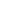 9 июля 15.00-16.00МБУ ДО ДДДТ№3(детская дворовая площадка) ул.Черниковых, 31Тел.32-60-63Ролевая игра «По добрым сказкам детства»Сказка – один из самых популярных видов эпического народного творчества. На протяжении многих веков она жила в устном исполнении, передавалась из поколения в поколение, поражая внимание слушателей поэтичностью фантастического мира живущего по своим сказочным законам. Там добро обязательно торжествует над злом. Все мы любим сказки. Приглашаем всех любителей сказок!9 июля16.00МБУ ДО ДЮЦ № 1 Стадион «Юность» (ул. Куликова, 19)Соревнования по мини-футболу «Игры дворовых чемпионов»Мероприятие проводятся с целью популяризации и пропаганды здорового образа жизни, привлечения ребят к систематическим занятиям физической культурой и спортом. В программе будут проходить соревнования по мини-футболу среди дворовых команд. Гостей и участников ждет приятная и дружеская атмосфера и много позитива! Приглашаем ребят в возрасте 10-15 лет.